Form _B8 Presbytery of Sheppards and Lapsley Child and Youth Protection Policy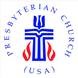 Post Event Report to Executive Councilfrom Designated Event Supervisor(Please fill out and give to Stated Clerk for his/her records)Event   ________________________________________________Date __________________________________________Location ________________________________________Designated Event Supervisor ____________________________First Aid Provider _____________________________Number children/Youth Attending, including Youth Council________________Number Child/Youth Workers (adult staff and/or adult volunteers) _________________________ Did all Child/Youth Workers have background checks reported?_________ Was there an orientation for Child/Youth Workers?_________ Was there an orientation for participants?	_________ Were there any reportable incidents?  If so, please attach the Incident report.Please describe any issues which arose that needed attention?  Please describe any corrective actions which took place.What suggestions do you have for future events?